Friends of Huggins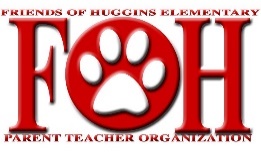                   Meeting Minutes                  May 21, 2019Meeting Called to Order at 7:40 amRoll Call: Quorum ReachedAttendees: President – Courtney WhitzelVice President – Dawn StephSecretary – Amy CarlsonCo-Treasurer – Cara Heger Co-Treasurer – Tara Boening (Absent)VIPS – Lindsey DukeCo-Fundraising – Jennifer Venghaus Co-Fundraising – Angelle BegnaudCo-Fundraising – Amanda HermesCo-Historian – Lezlie ReevesCo-Historian – Kristen MannCo-Spirit – Courtney AbbottCo-Spirit – LauraLynn CrawfordCo-Spirit – Shelli BlazarField Trip Coordinator – Laura PeartRoom Mom Coordinator – Katie ScottCo-Hospitality – Kim ArriagaCo-Hospitality – Mandi LearyHandoutsMeeting agenda for intro meeting, By Laws of FOH, FOH Code of Conduct, FOH Sponsorship Opportunities, FOH Profit and Loss Budget Overview, 2019-2020 LCISD CalendarMeeting MinutesMotion to approve the May 8th meeting minutes – motion made by Tara Boening, Seconded by Lindsey Duke & approved by 17 board members through GroupMe AppPresident UpdatesWelcome/intros of new board members and roles, code of conduct signed by those present, reviewed board roles and by lawsDiscussed Goals for 2019-2020 school year: Switching up Sonapolooza and Father/Daughter Dance, possibly adding the school calendar on the FOH website (all students will get a color copy to take home), a new to the school family welcome packet, have a Meet the Teacher checklist to complete so you know what stations you have been through, more parent involvement, more teacher involvement, coffee meetup once a month to meet new moms (offsite)Reviewed calendar and discussed dates for events (pending approval from Courtney meeting with Mrs. Cunningham)Discussed fundraising/sponsorship forms/bonesDawn Steph to continue website/Facebook/Instagram postingFOH emails – need to make emails for 4 new positions, each board member has their own email addressNeed a landscaping quote for front flowerbeds maintenance, Maury Trapino asking aroundWalkie Talkie quote for entire school – 23 W/T with programming - $7,130 – Motion to approve the Walkie Talkie purchase: motion made by Dawn Steph, Seconded by LauraLynn Crawford, and approved by FOH board members who were presentDiscussed closed FOH meetings to continue on first Wednesday of the month at 7:30 and possibly changing FOH open meetings to second Wednesday of the month at 8:00 am (instead of current 9 am time)Secretary UpdatesSchool supply kits Online ordering deadline: June 21, Delivery to homes in AugustTreasurers UpdatesReviewed budget and expenditures, Motion to approve the FOH 2019-2020 budget: Motion made by Jennifer Venghaus, Seconded by Laura Peart, and approved by FOH board members presentSpirit Store UpdatesReviewed pricing of items, adding new items to store, and need for new hat maker (checking with Shaunta Lowery), discussed new FOH board shirts (to be designed by Amanda Hermes)Fundraising Discussed continuing with 2 fundraisers for the school year – carnival in fall and clay shoot/gala in the spring. Since they must be in same 24 hour period to count as one event – board discussed continuing with the clay shoot and gala on same weekend. Clay shoot and gala combined brought in approximately $47,000 this year – only about $3,500 of that was the clay shoot. Motion to approve discontinuing the Clay Shoot fundraiser: Motion made by Dawn Steph, Seconded by Jennifer Venghaus, and approved by FOH board members present, Decided to focus all spring fundraising efforts on the gala next yearAdjourned at 9:25 am